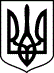 КОВЕЛЬСЬКИЙ МІСЬКРАЙОННИЙ СУДВОЛИНСЬКОЇ ОБЛАСТІвул. Незалежності, 15, м. Ковель, 45008,тел./факс (03352 ) 5-90-66, тел.3-38-85, e-mail: inbox@kv.vl.court.gov.ua, код ЄДРПОУ 02890423Вихідний номер 159/1833/23/1963/2024 від 30 січня 2024 року

СУДОВЕ ОГОЛОШЕННЯ

Ковельський міськрайонний суд Волинської області, що розташований за адресою: 45008, м. Ковель Волинської області, вул. Незалежності, 15, Email: inbox@kv.vl.court.gov.ua, веб-сайт: https://kv.vl.court.gov.ua  (суддя Шишилін О.Г.) повідомляє наступне.       15.01.2024 р. було розглянуто справу за позовом Матвійчука Вячеслава Володимировича до Соченюк Іванни Іванівни, третя особа Орган опіки та піклування Голобської селищної ради Ковельського району Волинської області про позбавлення батьківських прав та проголошено рішення, яким суд вирішив:Позов Матвійчука Вячеслава Володимировича до Соченюк Іванни Іванівни про позбавлення батьківських прав - задовольнити.Позбавити Соченюк Іванну Іванівну, 23.11.1979 року народження батьківських прав відносно неповнолітньої дочки – Матвійчук Олесі Вячеславівни, 13.12.2006 року народження.Стягнути з Соченюк Іванни Іванівни (РНОКПП 2918100461) на користь держави судовий збір за вимогу немайнового характеру в сумі 1073,60 грн.Рішення може бути оскаржене позивачем безпосередньо до Волинського апеляційного суду протягом тридцяти днів з дня його складання.Заочне рішення може бути переглянуте судом, що його ухвалив, за письмовою заявою відповідача. Заяву про перегляд заочного рішення може бути подано протягом тридцяти днів з дня його проголошення. Учасник справи, якому повне заочне рішення суду не було вручене у день його проголошення, має право на поновлення пропущеного строку на подання заяви про його перегляд - якщо така заява подана протягом двадцяти днів з дня вручення йому повного заочного рішення суду.Заочне рішення набирає законної сили, якщо не подані заява про перегляд заочного рішення або апеляційна скарга, або якщо рішення залишено в силі за результатами апеляційного розгляду справи.Повний текст рішення складено 25.01.2024 року.



Суддя Ковельськогоміськрайонного судуО. Г. Шишилін